.32 count intro (18 Sec)Sec 1:	[1-8] Steps Back L-R, Side Point, Hold, Head, Fwd (SSQQS)(head facing return 12:00) LV stap voor, Rust gewicht op LV (12:00)Sec 2:	[9-16] Walks Fwd R-L, 1/4 Turn L, Side Point, Hold, Head, Back (SSQQS)(head facing return 9:00) RV stap achter, Rust gewicht op Rf (9:00)Sec 3:	[17-24] 1/4 Turn L, Basic Tango Pattern (SSQQS)Sec 4:	[25-32] Back, Gancho, 1/2 Turn R, Back, Gancho, Tango Rock Fwd, Tango Rock Fwd 1/4 Turn RSec 5:	[33-40] 1/4 Turn R, Fwd, Hold, Back, Hold, 1/4 Turn R, Fwd, Side, Stomp, Hold (SSQQS)Sec 6:	[41-48] Walks Back L-R, Fwd, 1/2 Turn L, Back, Back, Hold (SSQQS)Sec 7:	[49-56] Lock Step Fwd, 1/4 Swivel R, Cross, Side, Cross, 1/4 Swivel LSec 8:	[47-64] Cross vine Left with 1/4 Turn L, Back, Hold, 1/4 Turn L, Stomp (QQSSQQS)Start Again, Enjoy!Contact: smoothdancer79@hotmail.comAlec Medina Tango (nl)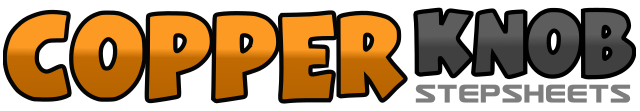 .......Count:64Wall:4Level:Improver.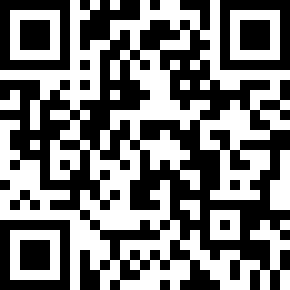 Choreographer:Sebastiaan Holtland (NL) - Avril 2011Sebastiaan Holtland (NL) - Avril 2011Sebastiaan Holtland (NL) - Avril 2011Sebastiaan Holtland (NL) - Avril 2011Sebastiaan Holtland (NL) - Avril 2011.Music:Remedy - Orchestra Alec Medina : (CD: Welt-Hits zum Welttanztag 2009)Remedy - Orchestra Alec Medina : (CD: Welt-Hits zum Welttanztag 2009)Remedy - Orchestra Alec Medina : (CD: Welt-Hits zum Welttanztag 2009)Remedy - Orchestra Alec Medina : (CD: Welt-Hits zum Welttanztag 2009)Remedy - Orchestra Alec Medina : (CD: Welt-Hits zum Welttanztag 2009)........1-4LV Stap achter, Rust, RV stap achter, Rust5-8Tik linker teen links opzij en kijk rechts opzij, (head facing 3:00), Rust1-4RV stap voor op, Rust, LV stap voor, Rust5-8Draai 1 / 4 linksom (9) Rv tik rechts opzij en kijk links opzij (head facing 6:00), Rust,1-4Draai 1 / 4 linksom (6) Lv stap voor, Rust, RV stap voor, Rust5-8LV stap voor, RV stap naar rechts opzij, Lv stap naast Rv, Rust (head facing over R shoulder) neem je gewicht op beide voeten (6:00) (head facing return to front)1-4RV stap achter, LV hook voor Rv, draai 1 / 2 rechtsom (12) LV stap achter, RV hook voor LV5-8Rv Rock voor, gewicht terug op LV, draai 1 / 4 rechtsom (3), Rv rock voor, gewicht terug op LV1-4Draai 1 / 4 rechtsom (6) Rv stap voor, Rust, LV stap achter, Rust gewicht op LV5-8Draai 1 / 4 rechtsom (9) RV stap voor, LV stap links opzij, stamp met Rv naast LV neem gewicht op beide voeten, Rust1-4LV stap achter, Rust, RV stap achter, Rust (9:00)5-8LV stap voor, draai 1 / 2 linksom (3) RV stap achter, LV stap achter, Rust (3:00)1-4RV stap voor, LV lock achter RV, RV stap voor, draai 1 / 4 rechtsom (6) en zorg ervoor dat je voeten bij elkaar blijven maar houd je gewicht op je Rv5-8Kruis Lv over Rv, RV stap iets rechts opzij, kruis Lv over Rv, draai 1 / 4 linksom (3) en zorg ervoor dat je voeten bij elkaar blijven maar houd je gewicht op je Lv (3:00)1-4Kruis RV over Lv, LV stap links opzij, RV stap achter LV, draai 1 / 4 linksom (12) LV stap voor gewicht op LV5-8RV stap achter, Rust, draai 1 / 4 linksom (9) LV stap links opzij, stamp Rf naast LV en neem je gewicht over op beide voeten